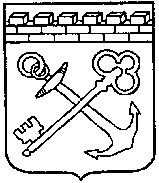 КОМИТЕТ ГОСУДАРСТВЕННОГО ЗАКАЗАЛЕНИНГРАДСКОЙ ОБЛАСТИПРИКАЗ № ___от _______________ 2021 годаВ целях приведения нормативных правовых актов Ленинградской области в соответствии с действующим законодательством:Признать утратившим силу приказ Комитета государственного заказа Ленинградской области от 18 ноября 2019 года № 16-п.  2. Контроль за исполнением настоящего приказа оставляю за собой.Председатель Комитета                                                                          Д.И. Толстых«О признании утратившим силу приказа Комитета государственного заказа Ленинградской области от 18 ноября 2019 года № 16-п»  